CHAMPIONNAT DEPARTEMENTAL DE TIRDES YVELINES (HIVER 2022/2023)-----------------------------------------Les épreuves du Championnat départemental de Tir à 10m seront cette année tirées sur 2 week-ends.  Le premier week-end à MONTESSON (Carabine, Pistolet, Arbalète Match 10m et Arbalète Field 18m) et le second week-end à BUC (Carabine, Pistolet, Pistolet Standard 10m, Pistolet Vitesse 5 cibles). DATES :Carabine, Pistolet, Arbalète Match 10m : les 5 & 6 novembre à MontessonArbalète Field 18m : le dimanche 6 novembre à MontessonCarabine, Pistolet 10m, Pistolet Standard, Pistolet vitesse 5 cibles : les 12 et 13 novembre à BucHORAIRES: CF plan de tir sur le formulaire d’inscription PROGRAMME: Temps indiqués sans les 15’ d’essais pour la précision Carabine et pistolet : DAMES 3 : 40 coups en 1h - CG, JG, CF, JF, DAMES 1,2, SENIORS 1,2 : 60 coups en 1h30Pistolet vitesse 5 cibles : CF, JF, DAMES 1,2, CG, JG, SENIORS 1,2,3 : 40coupsPistolet standard :  JF, DAMES 1,2, CG, JG, SENIORS 1,2,3 : 40 coupsLes athlètes sont invités à se présenter avant pour ne pas déranger leurs voisins lors de la mise en place.INSCRIPTIONS: Le formulaire d’inscription est disponible sur le lien suivant :http://inscription.cdty.fr/Les engagements sont nominatifs et les tireurs doivent choisir leur série pour chaque discipline tirée.Les inscriptions doivent être effectuées avant la date de clôture fixée au 30 octobre 2022Le paiement des engagements est à envoyer directement au trésorier du Comité Départemental des Yvelines (C.D.T.Y.  adresse ci-dessous) ou transmis à cette même adresse par votre club suivant vos règlements internes (indiquer nom, prénom, licence FFTir et disciplines pour chaque tireur)En cas de problème, vous pouvez joindre le comité départemental d’organisation du championnat par email à l’adresse compet.cdty@gmail.com ou cdtir78@gmail.comPour les tireurs hors departement il est impératif d’envoyer :le règlement de l’engagement au trésorier du comité : Mr Lionel De  CEUYPER 4, rue Gaston MONMOUSSEAU 78280 GUYANCOURT.Une copie par email de la dérogation pour le match demandé, signée par le département d’origine.COMPOSITION DES EQUIPES : Les équipes sont faites automatiquement à partir des résultats individuels.CHAMPIONNAT DEPARTEMENTAL DE TIRDES YVELINES (HIVER 2022/2023)(suite)-----------------------------------------PRIX DES ENGAGEMENTS :Carabine, Pistolet		SENIORS & DAMES		        16,00€						JUNIORS & CADETS		        9,00€	Pistolet Vitesse et standard	SENIORS & DAMES		        13,50€						JUNIORS & CADETS		        8,00€	Informations complémentairesLes règles I.S.S.F. seront appliquées, se reporter aux feuilles  RGS.Les tireurs sont priés de se présenter au minimum 30 minutes avant le début de leur série pour le contrôle des armes et des vêtements.(contrôle au pas de tir).Les diplômes (Dames et Senior) et des médailles (Cadets et Juniors) du Championnat Départemental de tir 10 mètres seront transmis aux présidents de club lors de la réunion de janvier du Comité Directeur du CDTY 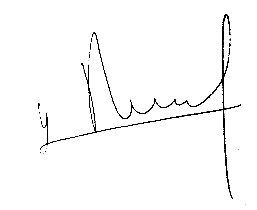 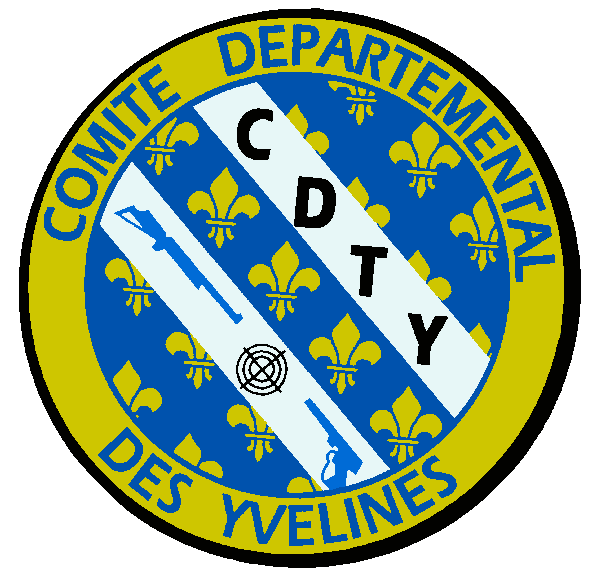 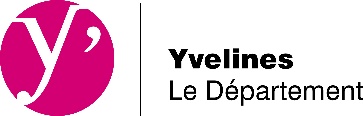 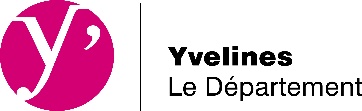 Le Directeur de Tir : 
    Sylvie COLLOTLe Président du C.D.T.Y :
           Yves ROUSSE